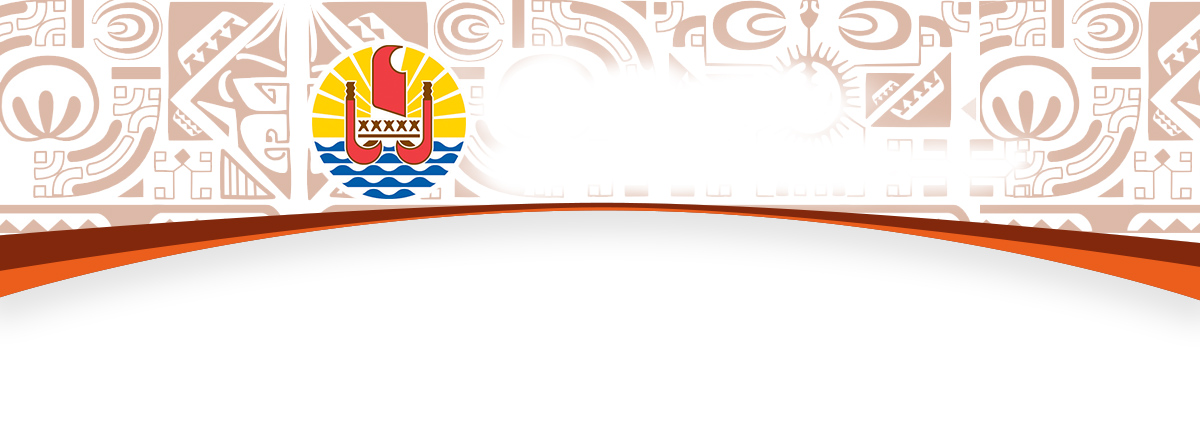 BUREAU DE LA COMMUNICATIONMardi 22 mars 2016Monsieur le consul honoraire du Royaume de Belgique,Je voudrais en mon nom, au nom de mon gouvernement et de tous les Polynésiens adresser un message de soutien et de compassion au peuple belge qui vient d’être frappé à son tour par les terroristes de l’Etat islamique.Les attentats cruels qui viennent d’être perpétrés à Bruxelles nous plongent dans une profonde tristesse. Nos pensées accompagnent les nombreuses victimes et leurs familles. Elles s’adressent également à tous les Belges profondément blessés par ces crimes révoltants.							  Edouard FRITCH-o-o-o-o-o-